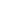 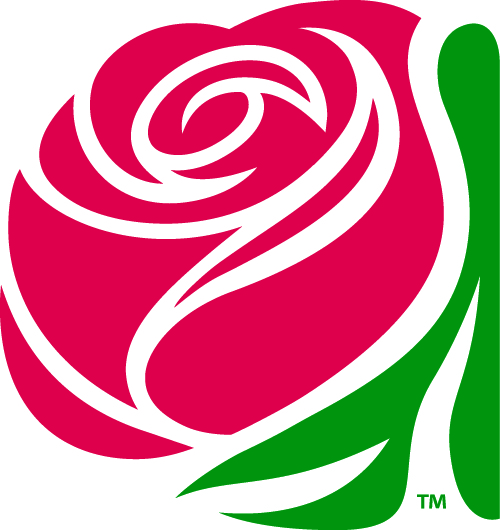 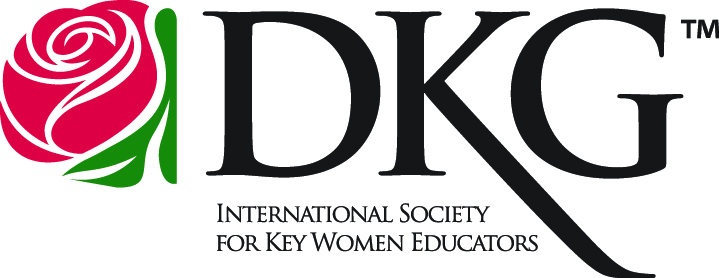 DELTA KAPPA GAMMABeta Lambda ChapterRed Bluff, CA  A Society for Women Educators who impact education worldwide.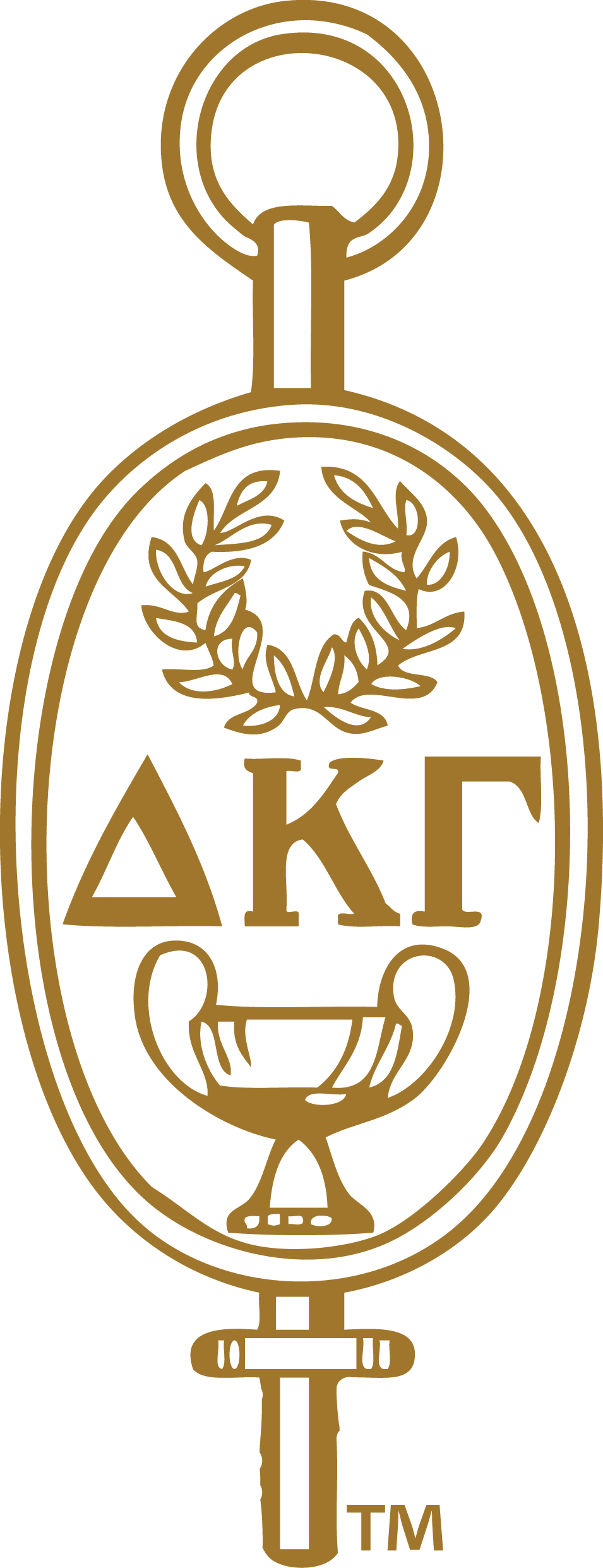 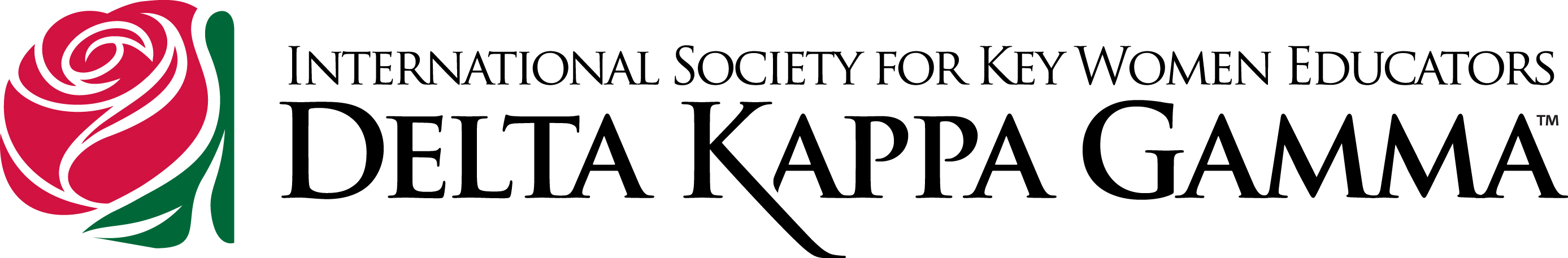 DKG - Beta Lambda Chapter2017-2018 Program ScheduleSeptember 12, 2017, Tuesday, 5:30, St. Peter’s Episcopal Church, Scholarship Dinner, Welcome Back Dinner and Recommitment Ceremony

October 14, 2017, Saturday, Area II Fall Luncheon in Mt. Shasta

October 19, 2017, Thursday, 5:30, TCDE, Makerspace and STEAM Presentation

November 14, 2017, Tuesday, 5:30, Annette's Home, Initiation and World Fellowship

December 9, Saturday, 8:30-11:30 a.m., TCDE, Brunch and Boutique

January 20 or 27, 2018, Saturday, Vina Monastery Field Trip

February 15, 2018, Thursday, 5:30, TCDE, Educational Trends, Superintendent of Tehama Co. Schools

March 10, 2018, Saturday, Area II Spring Luncheon in Yuba City

March 20, 2018, Tuesday, RBHS, Technology:  Google Docs

April 12, 2018, Thursday, 5:30, Foster Youth Aging Out Baskets, Schools for Africa, RBHS Student Presentation

May 12, 2018, Saturday, 9 a.m., St. Peter’s Episcopal Church, Scholarship Brunch and Installation of Officers

June 14, 2018, Thursday, 5:30, Location TBA, End of Year PotluckIf interested in attending a meeting, contact any member, or Annette Null  527-5794, DKGannette@gmail.comBeta Lambda ChapterWHO:  Beta Lambda is the local chapter of the Delta Kappa Gamma Society International which promotes personal and professional growth of women educators and excellence in education.WHAT:  The Society has seven general purposes that members strive to achieve annually; these purposes are incorporated in our local goals and projects.WHEN:  The International Society was established in 1929; Beta Lambda was organized in 1950.WHERE:  The Beta Lambda chapter incorporates Glenn and Tehama counties.WHY:  Beta Lambda members are dedicated professionals devoted to enhancing education and fostering literacy. Our professional growth is on-going, and we wish to share this with the community.HOW:  Our local projects, at the present time, include:Children’s Fair—purchasing books to distribute at the annual Children’s Fair and other events, in partnership with Tehama County Reading Council. Scholarships and Grants—offering financial aid to deserving female high school and college students pursuing a career in education.Support for Aging-out Foster Youth—useful items in “Getting Started Baskets” and “Personals Kits” distributed through Foster and Homeless Youth Services of the Tehama County Department of Education.